Publicado en Sant Cugat del Vallès el 22/05/2024 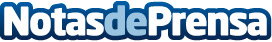 Modificaciones en la definición de microempresas y pymes: un paso adelante para la simplificación administrativa que analiza Sant Cugat ConsultingEn una reciente iniciativa legislativa, el Gobierno español ha presentado un anteproyecto de ley destinado a modificar los requisitos que definen las microempresas y pymes en términos de información corporativaDatos de contacto:Carlos Tostedeon931929647Nota de prensa publicada en: https://www.notasdeprensa.es/modificaciones-en-la-definicion-de Categorias: Nacional Emprendedores Consultoría Actualidad Empresarial http://www.notasdeprensa.es